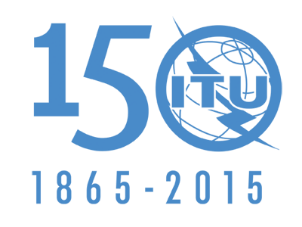 تمهيـديضطلع قطاع الاتصالات الراديوية بدور يتمثل في تأمين الترشيد والإنصاف والفعالية والاقتصاد في استعمال طيف الترددات الراديوية في جميع خدمات الاتصالات الراديوية، بما فيها الخدمات الساتلية، وإجراء دراسات دون تحديد لمدى الترددات، تكون أساساً لإعداد التوصيات واعتمادها.ويؤدي قطاع الاتصالات الراديوية وظائفه التنظيمية والسياساتية من خلال المؤتمرات العالمية والإقليمية للاتصالات الراديوية وجمعيات الاتصالات الراديوية بمساعدة لجان الدراسات.سياسة قطاع الاتصالات الراديوية بشأن حقوق الملكية الفكرية (IPR)يرد وصف للسياسة التي يتبعها قطاع الاتصالات الراديوية فيما يتعلق بحقوق الملكية الفكرية في سياسة البراءات المشتركة بين قطاع تقييس الاتصالات وقطاع الاتصالات الراديوية والمنظمة الدولية للتوحيد القياسي واللجنة الكهرتقنية الدولية (ITU-T/ITU-R/ISO/IEC) والمشار إليها في الملحق 1 بالقرار ITU-R 1. وترد الاستمارات التي ينبغي لحاملي البراءات استعمالها لتقديم بيان عن البراءات أو للتصريح عن منح رخص في الموقع الإلكتروني http://www.itu.int/ITU-R/go/patents/en حيث يمكن أيضاً الاطلاع على المبادئ التوجيهية الخاصة بتطبيق سياسة البراءات المشتركة وعلى قاعدة بيانات قطاع الاتصالات الراديوية التي تتضمن معلومات عن البراءات.النشر الإلكتروني
جنيف، 2015  ITU  2015جميع حقوق النشر محفوظة. لا يمكن استنساخ أي جزء من هذه المنشورة بأي شكل كان ولا بأي وسيلة إلا بإذن خطي من الاتحاد الدولي للاتصالات (ITU).التوصيـة  ITU-R  BO.2063-0م‍خطط بديل لإشعاع هوائي م‍حطة أرضية في ال‍خدمة الإذاعية الساتلية 
ضمن نطاقاتGHz 12  للخدمة الإذاعية الساتلية بفتحات فعّالة 
في المدى 75-55 سنتيمتراً(2014)مجال التطبيقالغرض من هذه التوصية هو توفير مخطط بديل لمحطات الاستقبال الأرضية في الخدمة الإذاعية الساتلية (BSS بفتحات فعّالة في المدى 75-55 سنتيمتراً. ويستند هذا المخطط البديل إلى الكسب النسب‍ي (dB) وقد سمح بتحسين إلغاء الفصوص الجانبية متحدة الاستقطاب (خاصة في المدى الزاوي خارج المحور ᵒ9-ᵒ2,5) وبتمييز أفضل للاستقطاب المتقاطع بالمقارنة مع مخطط الهوائي المرجعي الوارد في التوصية ITU-R BO.1213 الذي يقوم على الكسب المطلق. ويمكن استخدام المخطط البديل في المفاوضات الثنائية/متعددة الأطراف بشأن التخصيصات الجديدة أو المعدلة في خطة الإقليم 2 أو في قائمة الاستخدامات الإضافية للإقليمين 1 و3.العبارات الرئيسيةالخدمة الإذاعية الساتلية (BSS)؛ محطة أرضية؛ مخطط إشعاع الهوائي؛ GHz 12توصيات وتقارير الاتحاد ذات الصلةالتوصية ITU-R BO.652-1	مخططات مرجعية لهوائيات محطات أرضية وسواتل للخدمة الإذاعية الساتلية في النطاق GHz 12 ولوصلات التغذية المصاحبة في النطاقين GHz 14 وGHz 17التوصية ITU-R BO.1213-1	مخطط مرجعي لهوائي استقبال محطة أرضية للخدمة الإذاعية الساتلية في النطاق GHz 12,75-11,7التوصية ITU-R S.1717-0	نسق ملفات البيانات الإلكترونية لمخططات إشعاع هوائي المحطة الأرضيةإن ج‍معية الاتصالات الراديوية للاتحاد الدولي للاتصالات،إذ تضع في اعتبارها أ )	أن القرار 86 (Rev. WRC-07) الصادر عن المؤتمر العالمي للاتصالات الراديوية (جنيف، 2007) يدعو قطاع الاتصالات الراديوية والإدارات لدراسة إمكانيات تيسير الاستخدام الرشيد والكفء والاقتصادي للترددات الراديوية وأي مدارات مرتبطة بها، بما فيها المدار المستقر بالنسبة إلى الأرض والتذييلات ذات الصلة في لوائح الراديو، لتواكب أحدث التكنولوجيات قدر المستطاع؛ب)	أن التخطيط للخدمة الإذاعية الساتلية (BSS) في النطاق GHz 12,5-11,7 للإقليم 1 وفي النطاق GHz 12,2-11,7 للإقليم 3 يستند إلى مخطط إشعاع هوائي استقبال قطره cm 60 (المؤتمر العالمي للاتصالات الراديوية لعام 2000) واستقطابه دائري ويمكن استخدامه لأغراض التنسيق الإقليمية البينية والمشتركة مع أنظمة الخدمة الإذاعية الساتلية وخدمات أخرى باستخدام استقطاب خطي؛ج)	أن استخدام مخطط الإشعاع ذي التمييز المحسَّن لهوائيات المحطات الأرضية بالخدمة الإذاعية الساتلية سيسهم في إفساح مجال أوسع لتخصيصات جديدة في المدار المستقر بالنسبة إلى الأرض ضمن قائمة الاستخدامات الإضافية للإقليمين 1 و3؛د )	أن خطة الخدمة الإذاعية الساتلية في الإقليم 2 تستند إلى هوائي قطره متر واحد في المحطة الأرضية مع مخطط إشعاع مرجعي للكسب النسبي لهوائيات استقبال المحطات الأرضية يضيق فيه، بالمقارنة، عرض حزمة نصف القدرة ويشتد انحدار المنحدرات مما يسمح بتقريب مواضع المدار المستقر بالنسبة إلى الأرض مُقَارَنَةً بِغَيْرِهِا وباستخدام مختلف خيارات تصميم الهوائي؛ه )	أن مخططات الإشعاع، المقيسة المتاحة لهوائي إهليلجي في نطاق GHz 12 بمحور كبير للهوائي طوله cm 70 في المستوي الموازي للمدار المستقر بالنسبة إلى الأرض وبمحور صغير للهوائي طوله 50 cm في المستوي المتعامد مع المدار المستقر بالنسبة إلى الأرض، تبين تحسن التمييز متحد الاستقطاب والمتقاطع الاستقطاب بالمقارنة مع مخطط الإشعاع الوارد في التوصية ITU-R BO.1213 لهوائي دائري قطره cm 60 بفضل تحسن تكنولوجيات الهوائيات وتصميمها؛و )	أن هناك فائدة ترجى من مخطط إشعاع بديل لهوائي المحطات الأرضية للخدمة الإذاعية الساتلية (BSS) في تقييم تأثير تداخل التخصيصات الجديدة أو المعدَّلة في خطة الإقليم 2 أو قائمة الاستخدامات الإضافية للإقليمين 1 و3؛ز )	أن استخدام الهوائيات التي تلتزم بقناع بديل محسَّن التمييز يمكن أن يسهم في كفاءة استخدام طيف الترددات الراديوية والمدار المستقر بالنسبة إلى الأرض،وإذ تدرك أ )	أن اعتماد مخطط إشعاع بديل بتمييز محسَّن، بالمقارنة مع التوصية ITU-R BO.1213، للفصوص الجانبية لهوائي المحطة الأرضية بالخدمة الإذاعية الساتلية (BSS)، قد يحفز الجهات المصنعة للهوائيات كي تصنع هوائيات استقبال للخدمة الإذاعية الساتلية استناداً إلى هذا المخطط الإشعاعي البديل الجديد؛ب)	عدم وجود نية للاستعاضة عن مخطط إشعاع الهوائي المرجعي الوارد في التوصية ITU-R BO.1213، والمستخدم على نطاق واسع في الخطة وفي القائمة، بأي مخطط إشعاع أُعد مؤخراً للهوائي المرجعي؛ج)	أن اعتماد مخطط الإشعاع البديل هذا، ذو التمييز المحسَّن للفصوص الجانبية لهوائي المحطة الأرضية بالخدمة الإذاعية الساتلية (BSS)، لا يمنع استخدام مخططات إشعاع أخرى للهوائي في المفاوضات بشأن أنظمة الخدمة الإذاعية الساتلية بين الإدارات،وإذ تلاحظأن الفص الرئيسي لمخططات إشعاع هوائي محطات الاستقبال الأرضية بالخدمة الإذاعية الساتلية يرد وصفه بالاعتماد التربيعي في التوصية ITU-R BO.652-1،توصيبإمكانية استخدام مخطط إشعاع هوائي المحطة الأرضية بالخدمة الإذاعية الساتلية الوارد في الملحق 1 في ظل ظروف معينة، وفي المفاوضات الثنائية/المتعددة الأطراف، وفي تقييم تأثير تداخل التخصيصات الجديدة أو المعدَّلة في خطة الإقليم 2 أو قائمة الاستخدامات الإضافية للإقليمين 1 و3، دون أن يؤثر ذلك من الناحية التنظيمية على تطبيق الأحكام ذات الصلة في التذييل 30 للوائح الراديو، على النحو المؤكَد في فقرة إذ تدرك ب) أعلاه.ملاحظة - تنطبق هذه التوصية على هوائيات بفتحة هوائي فعّالة تتراوح بين cm 55 وcm 75. (يصعب تحسين خصائص الإشعاع بالنسبة للهوائيات الصغيرة التي يقل قطرها عن cm 55. أما الهوائيات الكبيرة التي يزيد قطرها عن cm 75، فلا حاجة لتصميم خاص للحصول على مخطط إشعاع محسَّن بالمقارنة مع التوصية ITU-R BO.1213)).الملحق 1

مخطط إشعاع بديل لهوائي محطة أرضية بالخدمة الإذاعية الساتلية (BSS)صيغ مخطط إشعاع الهوائي:	 	هو عرض حزمة نصف القدرة للهوائي؛   = 70(/D)، حيث  هو طول الموجة وD هو بعد الهوائي في المستوي حيث يعرَّف عرض الحزمة (على امتداد قوس المدار المستقر بالنسبة إلى الأرض مثلاً).المكون متحد الاستقطاب (dB نسبةً إلى كسب الحزمة الرئيسية)المكون متقاطع الاستقطاب (dB نسبةً إلى كسب الحزمة الرئيسية)مثال:يرد في الشكل 1 مخطط إشعاع بديل لهوائي محطة أرضية بالخدمة الإذاعية الساتلية (BSS) حيث D = 0,7.الشكل 1مخطط إشعاع بديل لهوائي محطة أرضية بالخدمة الإذاعية الساتلية (BSS)سلاسل توصيات قطاع الاتصالات الراديوية(يمكن الاطلاع عليها أيضاً في الموقع الإلكتروني http://www.itu.int/publ/R-REC/en)سلاسل توصيات قطاع الاتصالات الراديوية(يمكن الاطلاع عليها أيضاً في الموقع الإلكتروني http://www.itu.int/publ/R-REC/en)السلسلةالعنـوانBO	البث الساتليBO	البث الساتليBR	التسجيل من أجل الإنتاج والأرشفة والعرض؛ الأفلام التلفزيونيةBR	التسجيل من أجل الإنتاج والأرشفة والعرض؛ الأفلام التلفزيونيةBS	الخدمة الإذاعية (الصوتية)BS	الخدمة الإذاعية (الصوتية)BT	الخدمة الإذاعية (التلفزيونية)BT	الخدمة الإذاعية (التلفزيونية)F	الخدمة الثابتةF	الخدمة الثابتةM	الخدمة المتنقلة وخدمة الاستدلال الراديوي وخدمة الهواة والخدمات الساتلية ذات الصلةM	الخدمة المتنقلة وخدمة الاستدلال الراديوي وخدمة الهواة والخدمات الساتلية ذات الصلةP	انتشار الموجات الراديويةP	انتشار الموجات الراديويةRA	علم الفلك الراديويRA	علم الفلك الراديويRS	أنظمة الاستشعار عن بُعدRS	أنظمة الاستشعار عن بُعدS	الخدمة الثابتة الساتليةS	الخدمة الثابتة الساتليةSA	التطبيقات الفضائية والأرصاد الجويةSA	التطبيقات الفضائية والأرصاد الجويةSF	تقاسم الترددات والتنسيق بين أنظمة الخدمة الثابتة الساتلية والخدمة الثابتةSF	تقاسم الترددات والتنسيق بين أنظمة الخدمة الثابتة الساتلية والخدمة الثابتةSM	إدارة الطيفSM	إدارة الطيفSNG	التجميع الساتلي للأخبارSNG	التجميع الساتلي للأخبارTF	إرسالات الترددات المعيارية وإشارات التوقيتTF	إرسالات الترددات المعيارية وإشارات التوقيتV	المفردات والمواضيع ذات الصلةV	المفردات والمواضيع ذات الصلةملاحظة: تمت الموافقة على النسخة الإنكليزية لهذه التوصية الصادرة عن قطاع الاتصالات الراديوية بموجب الإجراء الموضح في القرار ITU-R 1.من أجلمن أجلمن أجلمن أجلمن أجل